Příloha č. 14 – Formulář pro závěrečnou zprávu – základní škola 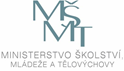  Závěrečná zpráva                                                    PoskytovatelMinisterstvo školství, mládeže a tělovýchovyKarmelitská 529/5, 118 12  Praha 1 – Malá StranaMinisterstvo školství, mládeže a tělovýchovyKarmelitská 529/5, 118 12  Praha 1 – Malá StranaNázev základní školyZákladní škola podle zřizovatele(nehodící se škrtněte) základní škola – všichni zřizovatelé mimo níže uvedenýchzákladní škola církevnízákladní škola zřizovaná MŠMTzákladní škola soukromázákladní škola – všichni zřizovatelé mimo níže uvedenýchzákladní škola církevnízákladní škola zřizovaná MŠMTzákladní škola soukromáIČO / datová schránkaAdresa sídla základní školyKrajKrálovéhradeckýKrálovéhradeckýNázev programuPodpora výuky plavání v základních školách v roce 2018 (III. etapa)č. j. MSMT-10011/2018-1Podpora výuky plavání v základních školách v roce 2018 (III. etapa)č. j. MSMT-10011/2018-1Podpora výuky plavání v základních školách v roce 2018 (III. etapa)č. j. MSMT-10011/2018-1Realizace (od - do)Celková výše dotace /příspěvku poskytnuté MŠMTCelkové náklady na dopravuAvizovaná vratka / ve výši / ze dnePočet žáků 1. stupně, kteří se účastnili výuky plavání Počet kilometrů z místa poskytování vzdělávání do místa výuky plavání a zpět, včetně přístavných kilometrů a čekací doby, a to v rámci České republikyPočet cest z místa poskytování vzdělávání do místa výuky plavání a zpět Hlášení změn v průběhu realizace programuZhodnocení efektivity programu DatumJméno a příjmení odpovědné osobyKontaktní údaje odpovědné osoby (tel., e-mail)Podpis odpovědné osobyOtisk razítka